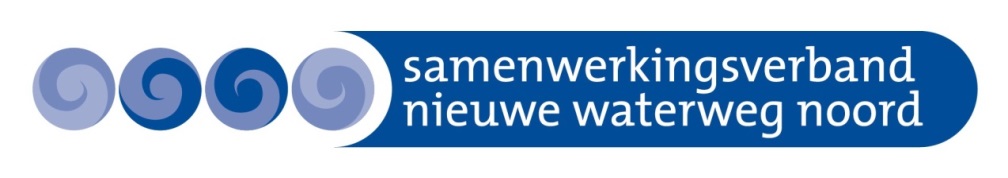 Een toelaatbaarheidsverklaring (TLV) praktijkonderwijs kan in elk jaar van het vo afgegeven worden MITS het bevoegd gezag van de praktijkschool hiermee instemt. Bij het hebben van een TLV speciaal onderwijs, kan er een tlv voor praktijkonderwijs afgegeven worden zonder dat de praktijkschool het hiermee eens is.Een aanvraag voor een TLV praktijkonderwijs wordt gedaan middels het daarvoor bestemde aanmeldformulier. Dit aanmeldformulier bestaat uit twee delen. Het eerste deel vult de VO school (in samenwerking met de OOS) in. De psycholoog van het Samenwerkingsverband NWN beoordeelt de aanmelding en vraagt, indien nodig, aanvullende informatie op. Wanneer de psycholoog het dossier als compleet beoordeelt en de gegevens er inderdaad op wijzen dat de leerling meer tot zijn recht komt binnen het praktijkonderwijs, wordt een voornemen tot het afgeven van een TLV praktijkonderwijs opgesteld. De school voor voortgezet onderwijs stuurt deel 1 van het aanmeldformulier + het voornemen tot afgifte + deel 2 van het aanmeldformulier naar de praktijkschool. De praktijkschool vult deel 2 in en stuurt dit terug naar de huidige school. Wanneer deel 2 goed ontvangen is door het Samenwerkingsverband ontvangen ouders/verzorgers een schrijven met daarin het voornemen voor afgifte van de TLV praktijkonderwijs. Nu kunnen ouders zich aanmelden bij de praktijkschool. De school voor praktijkonderwijs vraagt de TLV aan bij het Samenwerkingsverband.In het kort de voorwaarden voor een aanvraag TLV praktijkonderwijs:Een volledig ingevuld aanmeldformulier.IQ test niet ouder dan twee jaar.Recente didactische gegevens:Leerjaar 1: 		DrempelonderzoekLeerjaar 2 of hoger: 	CITO VAS (niet ouder dan 6 maanden waarbij juli en augustus niet meetellen).Bij een aanvraag TLV praktijkonderwijs vanuit het reguliere vmbo moet een onderwijsondersteuningsspecialist (OOS) betrokken zijn en moet er dus een ondersteuningsteam (OT) hebben plaatsgevonden. 
Deel 11.1 Algemene gegevens school/locatie1.2 Algemene gegevens leerling1.3 Relevante verklaringen/beschikkingen (bijlage toevoegen):Onderzoeksgegevens (Bijlage toevoegen):Recente intelligentiegegevens (niet ouder dan 2 jaar):Didactische gegevens (Bijlagen toevoegen):Het Drempelonderzoek (alleen relevant voor leerlingen in klas 1)OFCito VAS-toets wanneer leerling in leerjaar 2 of hoger zit (printscreen in het vak hieronder of bijlage apart toevoegen)Alle recente rapportcijfers (mag ook als bijlage)Datum:                                         Rapport nummer:1.5 Bespreking leerling in OT	(nvt voor leerlingen geplaats bij InZicht)		1.6 Een beschrijving van de acties en de resultaten van deze acties die de verwijzende school heeft ondernomen in het kader van de begeleiding van de leerling1.7 Een beschrijving van de risico’s als de leerling toch in het VMBO of een school voor speciaal onderwijs of voortgezet onderwijs blijft.1.8 Motivering aanvraag toelaatbaarheidsverklaring voor praktijkonderwijs:1.9 OndertekeningZienswijze van en ondertekening door de wettelijke vertegenwoordigers vanNaam leerling:Geboortedatum:VerklaringOndergetekende, wettelijke vertegenwoordiger van de leerling, heeft kennisgenomen van de inhoud van de aanvraag voor de toelaatbaarheidsverklaring voor praktijkonderwijs.Hieronder kunt u uw mening over deze aanvraag zelf weergevenWat is uw mening als wettelijke vertegenwoordigers van de leerling over de door de school voor voortgezet onderwijs beschreven motivering om uw kind in aanmerking te laten komen voor plaatsing binnen het praktijkonderwijs? ik ben het eens met de beschreven motivering ik ben het niet eens met de beschreven motiveringToelichting:OndertekeningHandtekening van de wettelijke vertegenwoordigers:		Datum:…………………………………………………………………		                          ………………………..Toestemmingsverklaring aanvraag lwoo/proNaam leerling:	……………………………………………….Geboortedatum:	……………………………………………….en zijn/haar ouder(s)/verzorger(s) zijn geinformeerd over de aanvraag van 
(naam huidige school)      ………………………………………….       om een:
 aanwijzing voor lwoo 
 toelaatbaarheidsverklaring praktijkonderwijsaan te vragen bij het samenwerkingsverband Nieuwe Waterweg Noord  V(S)O 2811.De ondergetekenden:
          -     zijn op de hoogte van het Privacystatement van het Samenwerkingsverband Nieuwe Waterweg Noord V(S)O via   
                 www.samenwerkingsverbandnwn.nl gaan er mee akkoord dat de gegevens worden bewaard bij het Samenwerkingsverbandde resultaten worden na afronding van de aanvraag teruggekoppeld naar de aanvragende schoolPlaats:	………………………………………..Datum:	………………………………………...Naam leerling:		Naam ouder 1/voogd	Naam ouder/ 2/voogd……………………	        		……………………….		…………………………….Handtekening		Handtekening		HandtekeningOuder 1/voogd heeft alleen het ouderlijk gezag heeft : ja/neeOuder 1/voogd  tekent mede namens de andere ouder die het ouderlijk gezag heeft: ja/neeIndien ouder 1/voogd niet mede namens de andere ouder die ook het ouderlijk gezag heeft tekent, is eveneens de handtekening van ouder 2 noodzakelijk.
Deel 2Voor de afgifte van een TLV Pro, gedurende de schoolloopbaan in het VO,  moet de school voor Praktijkonderwijs akkoord gaan met de aanvraag. Deel 1 van het aanmeldformulier is bekend bij de praktijkschool. Aanmeldformulier voor leerlingen binnen het VO t.b.v. een toelaatbaarheidsverklaring praktijkonderwijsAanmeldformulier voor leerlingen binnen het VO t.b.v. een toelaatbaarheidsverklaring         praktijkonderwijsSchool/locatie:BRINnummer:Adres:Postcode en plaats:Telefoonnummer:Mentor/Contactpersoon:E-mailadres:Zorgcoördinator:E-mailadres:Gezinsspecialist:E-mailadres:OOS:E-mailadres:Naam leerling:                                                                                           jongen/meisjeGeboortedatum:Adres:Postcode en woonplaats:Telefoonnummer(s):E-mailadres:Huidig schoolniveau en klas:Klassenverloop VOKlas       1            2             3            4            5             6(Bij doublure twee hokjes bij de betreffende klas aanvinken.)Naam basisschoolType basisonderwijsRegulier / SBO / speciaal onderwijs/ neveninstroomBetrokken andere externen:Organisatie:Naam:Email:Telefoonnummer(s)Organisatie:Naam:Email:Telefoonnummer(s)Verklaring/beschikkingDatumOrganisatie/deskundigeLWOO-beschikkingExtra ondersteuningToelaatbaarheidsverklaring Speciaal OnderwijsNaam testT IQV IQP/SIQDatum Naam/functie onderzoekerLeergebiedNaam en niveau toetsDatum afnameDLE /niveauDLLeerachterstand in  %Technisch LezenBegrijpend LezenSpellingRekenenDenk aan percentiel scores, vaardigheidsscores, niveau, soort toets en datum.VakgebiedCijfersOverige relevante onderzoeksgegevens:(Denk aan resultaten van medische onderzoeken, resultaten van onderzoek op sociaal-emotioneel gebied/gedrag, DSM-classificaties etc.)OT bespreking OT bespreking Datum:                                              Datum:                                              Datum:                                              Aanwezigen:Aanleiding/hulpvraag:Verslag bespreking:Aanwezigen:Aanleiding/hulpvraag:Verslag bespreking:Aanwezigen:Aanleiding/hulpvraag:Verslag bespreking:Aanwezigen:Aanleiding/hulpvraag:Verslag bespreking:Aanwezigen:Aanleiding/hulpvraag:Verslag bespreking:Doelen, afspraken en planningDoelen, afspraken en planningDoelen, afspraken en planningDoelen, afspraken en planningDoelen, afspraken en planningDoelWat is de afspraak en wie voert uit?Wat is de afspraak en wie voert uit?StartdatumGeplande einddatumOverige relevante informatie/gesprekken:Datum:Beschrijving acties en resultatenBeschrijving risico’sHierbij geeft de directeur van de aanvragende school aan dat er voor de aangegeven leerling een toelaatbaarheidsverklaring voor praktijkonderwijs wordt aangevraagd t.b.v. plaatsing in het Praktijkonderwijs.Hierbij geeft de directeur van de aanvragende school aan dat er voor de aangegeven leerling een toelaatbaarheidsverklaring voor praktijkonderwijs wordt aangevraagd t.b.v. plaatsing in het Praktijkonderwijs.Datum ondertekening (dd/mm/jjjj)Naam directeurHandtekening directeurDe aanvraag voor pro wordt alleen in behandeling genomen als de zienswijze en het  toestemmingsformulier behorende bij deze aanvraag ondertekend door ouder(s)/ verzorger(s) wordt meegestuurd.De aanvraag voor pro wordt alleen in behandeling genomen als de zienswijze en het  toestemmingsformulier behorende bij deze aanvraag ondertekend door ouder(s)/ verzorger(s) wordt meegestuurd.Aanmeldformulier voor leerlingen binnen het VO t.b.v. een toelaatbaarheidsverklaring         PraktijkonderwijsDatum:Naam praktijkschool:Naam contactpersoon:Beoordeling TLV praktijkonderwijs:Handtekening voor akkoord van de directeur van de ontvangende school voor praktijkonderwijs:Datum ondertekening (dd/mm/jjjj)Naam directeurHandtekening directeur